The Commonwealth of MassachusettsExecutive Office of Health and Human ServicesDepartment of Public Health250 Washington Street, Boston, MA 02108-4619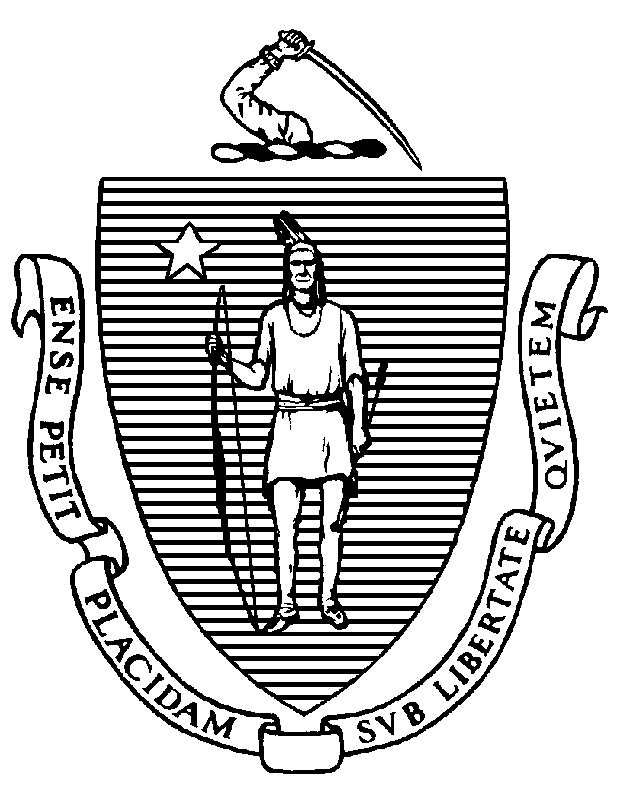 Board of Registration in Podiatry Public MeetingLocation: Virtual Date: February 13, 2024 Time: 10:00 AMCisco WebEx Meeting InformationJoin on your computer, mobile app or room devicehttps://eohhs.webex.com/eohhs/j.php?MTID=m0b286766b48289795df9116fea77382f  Meeting number: 2536 023 8444Password: yeGidi9UJ24Telephone Information (audio only)+1-617-315-0704 United States Toll (Boston) +1-650-479-3208 United States TollAccess code: 2536 023 8444Housekeeping Matters Roll call for attendance Board Minutes: November 14, 2023 Public Minutes – VOTE New Items:Board Chair report Executive Director reportBoard Counsel reportCorrespondence:Federation of Podiatric Medical Boards (FPMB) letter regarding board of directorsDiscussion:Massachusetts Foot & Ankle Society letter relative to continuing education hours for podiatristsBoard review of letter of agreement and amendment to accept Morton Hospital as clinical setting for podiatric residents –VOTEOpen Session for Topics not reasonably anticipated by the Chair 48 hours in advance of meeting. 	Investigative Matters and Settlement Offers [Closed Session Pursuant to M.G.L. c. 112, § 65C]:If you need reasonable accommodations in order to participate in the meeting, contact the DPH ADA Coordinator Erin Bartlett at erin.bartlett2@mass.gov in advance of the meeting.  While the Board will do its best to accommodate you, certain accommodations may require distinctive requests or the hiring of outside contractors and may not be available if requested immediately before the meeting.